Usando Display Gráfico TFTNeste exemplo utilizamos um display gráfico TFT com o controlador ili9431 plotando imagens em uma resolução de 320x240, chegando até 256 mil cores. Alguns exemplos do uso do gerenciador gráfico: Conexão com o Kit ARMGeralmente estes displays são vendidos em Shields incluindo o controlador, TFT e outros periféricos como slot para cartão MMCD e CI touch screen: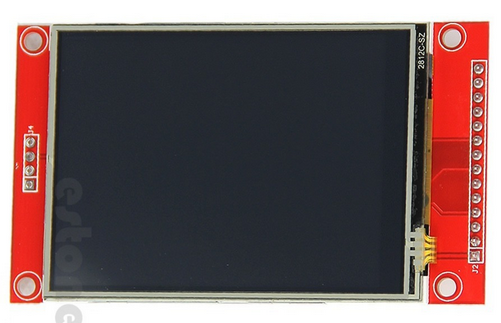 Independe de usar Shields ou não, a conexão é semelhante. O controlador ili9341 requer uma porta de comunicação SPI e alguns pinos de controle. Usaremos a porta SPI1 do ARM e pinos IO extras, isto porque este kit ARM não contém uma porta específica para o TFT. A tabela abaixo descreve a conexão: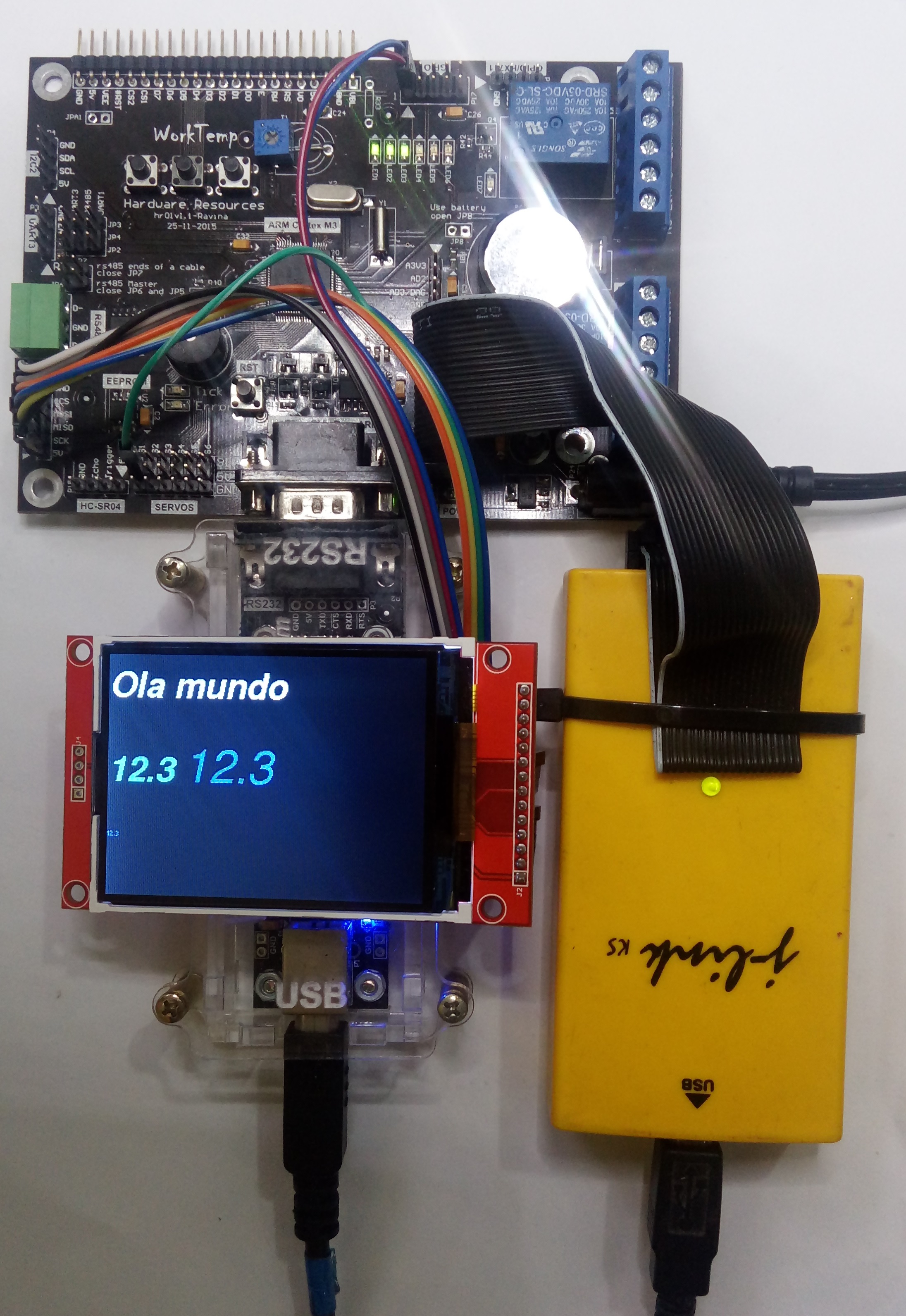 Programa ExemploAbra o exemplo da pasta “display graphic” com o Eclipse: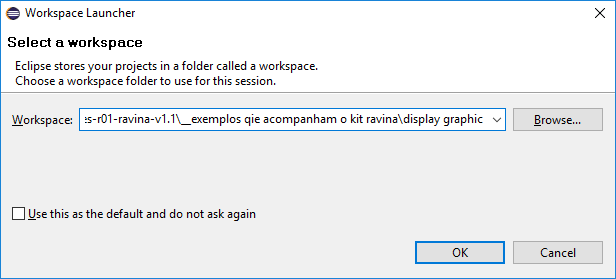 No makefile, na secção de inserção de fontes, foi incluindo as seguintes fontes:ssp1.c: Código de acesso a porta SPI1 do ARM;ili9341.c: Controlador do display tft;gfx.c: Gerenciador gráfico.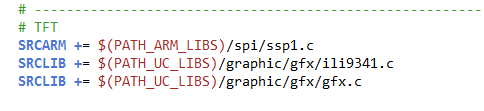 Em app.h foi adicionado os includes das respectivas fontes de códigos inseridos anteriormente: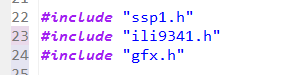 Em _config_lib_graphics.h é feito as configurações da resolução do display e de outros recursos do gerenciador gráfico: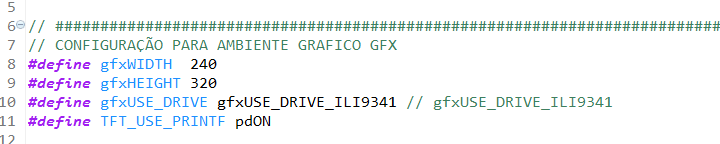 Em _config_cpu_spi.h é feito a configuração de qual porta SPI de acesso para o controlador ili9341, e se vai ou não usar o pino de reset do display: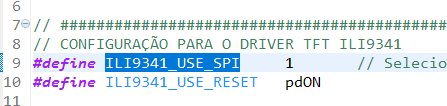 Em main.c dentro do int main(void), é inicializado a porta SPI1 com velocidade de 10MHz. Entretanto, nos testes esse display chegou a trabalhar até a 50Mhz, contudo, segundo as literaturas o controlador deve trabalhar não mais que 10Mhz: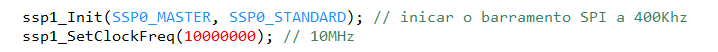 Em app.c na função app_Init são inicializados o controlador ili9341 e o gerenciador gráfico: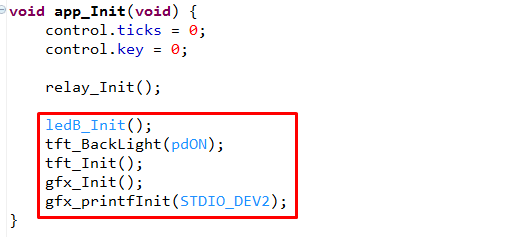 Caso queira mudar de pinos dos controles é preciso que altere as suas respectivas definições no arquivo arch_hardware_resources.h: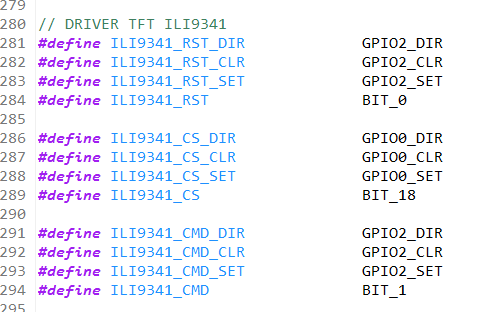 Já o pino do backlight está especificado em app.h, pois é um controle da aplicação é não dos drivers.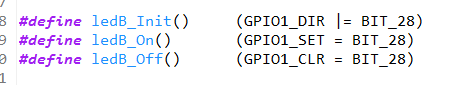 Compile e ExecuteCom tudo instalado e configurado, compile a aplicação, grave e execute no ARM. Use o CLI junto ao um terminal para enviar comandos ao display: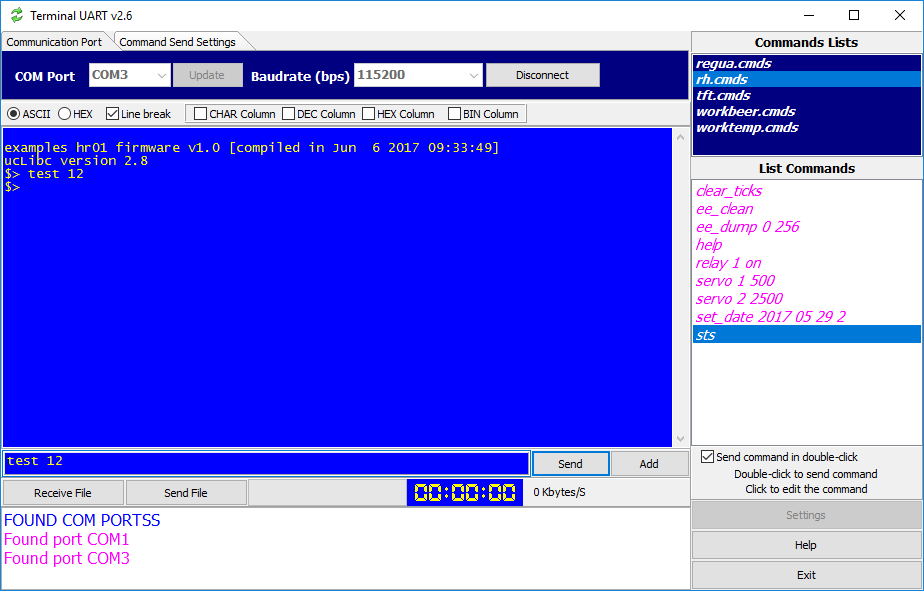 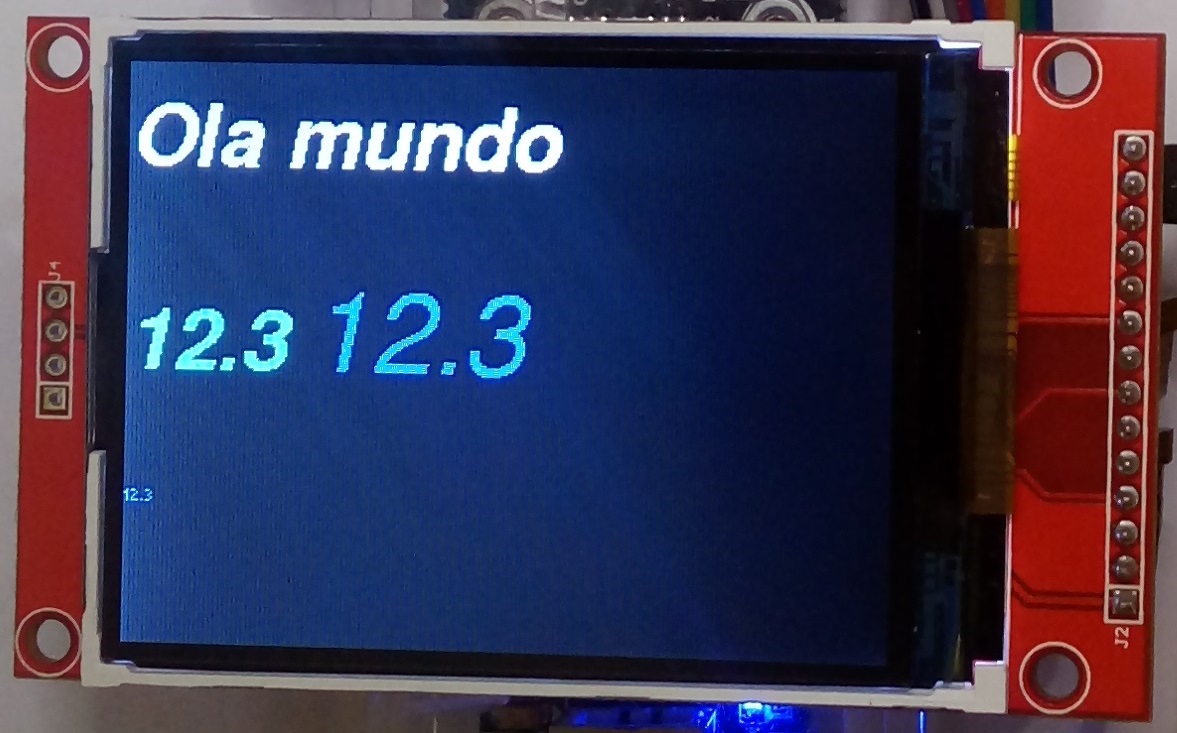 Para mais comandos digite help: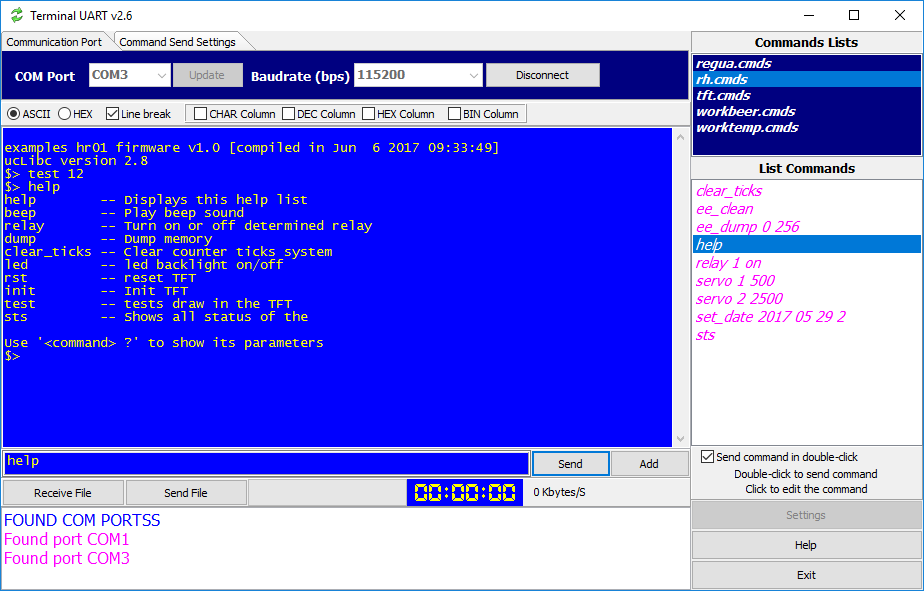 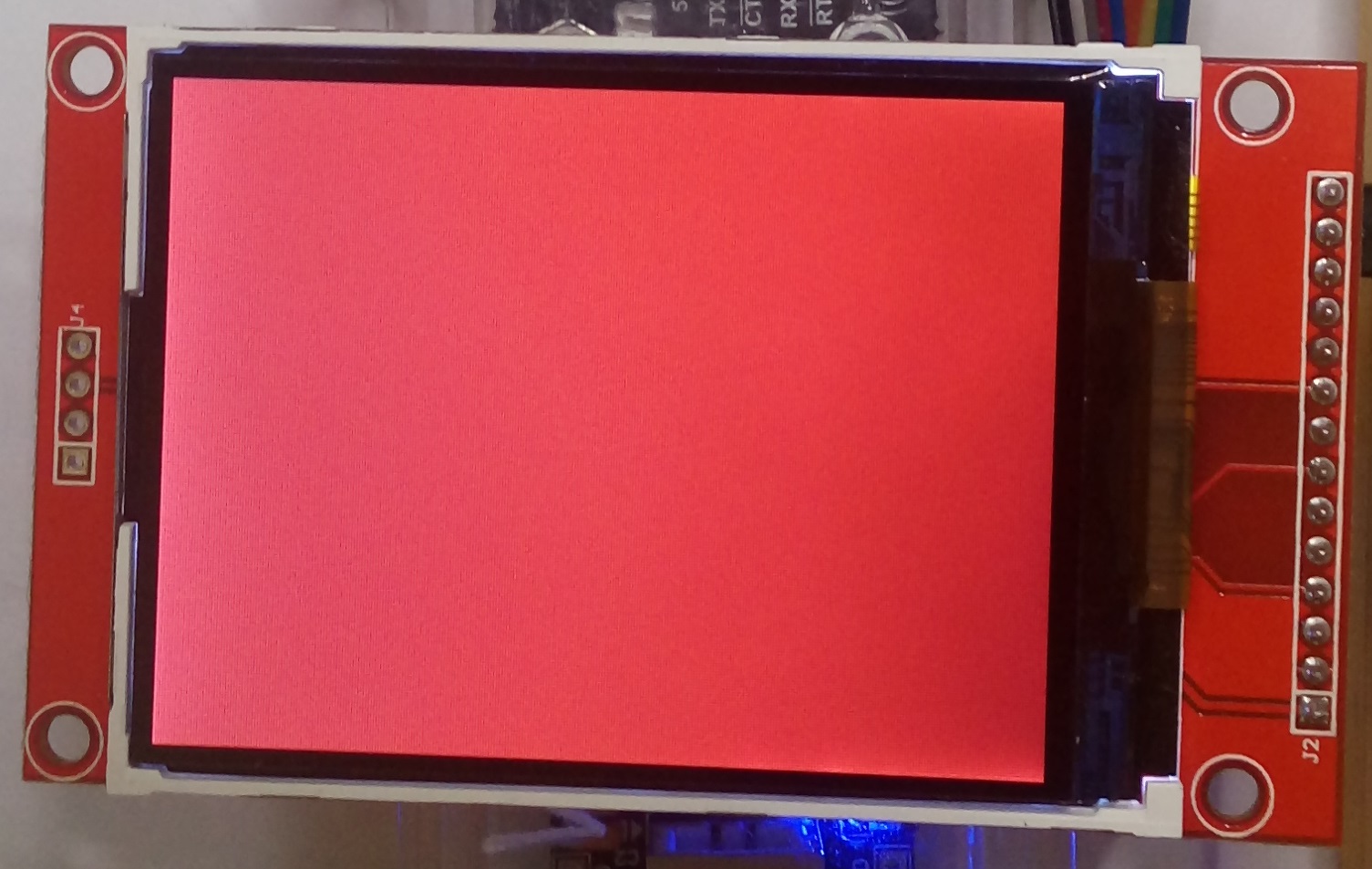 Exemplo de preenchimento da tela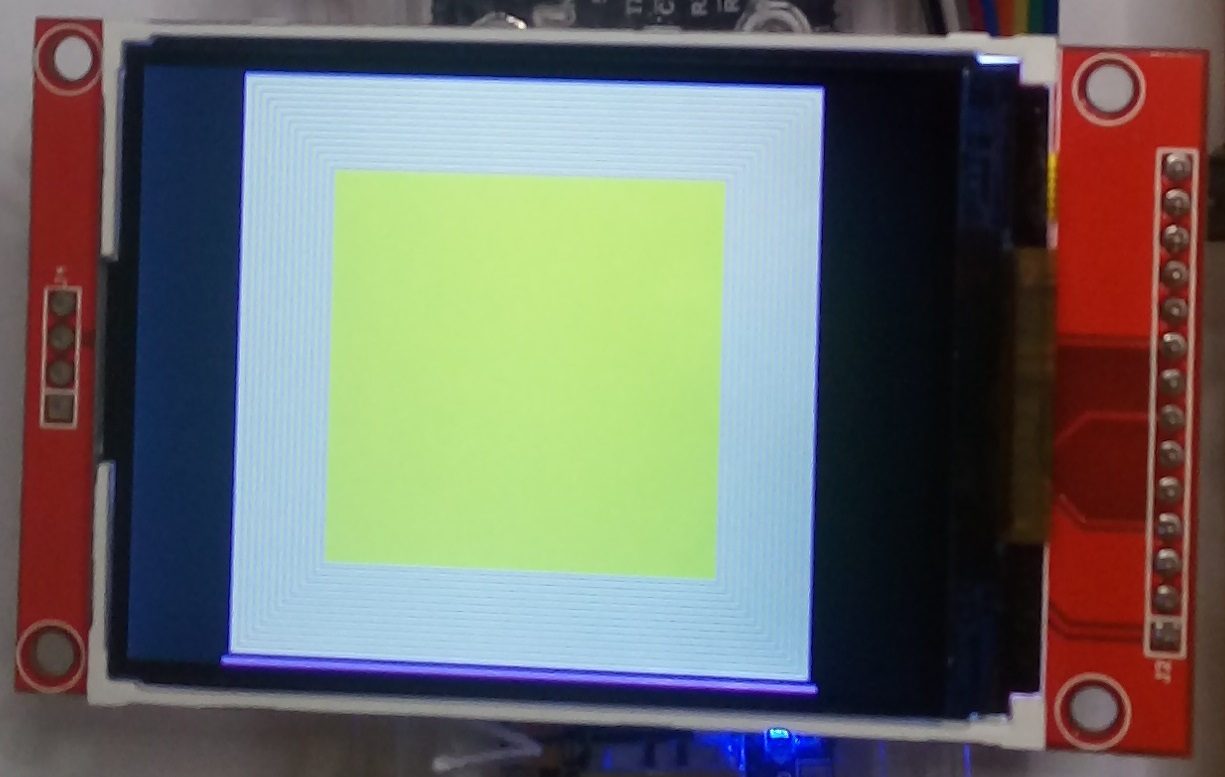 Exemplo de Quadrados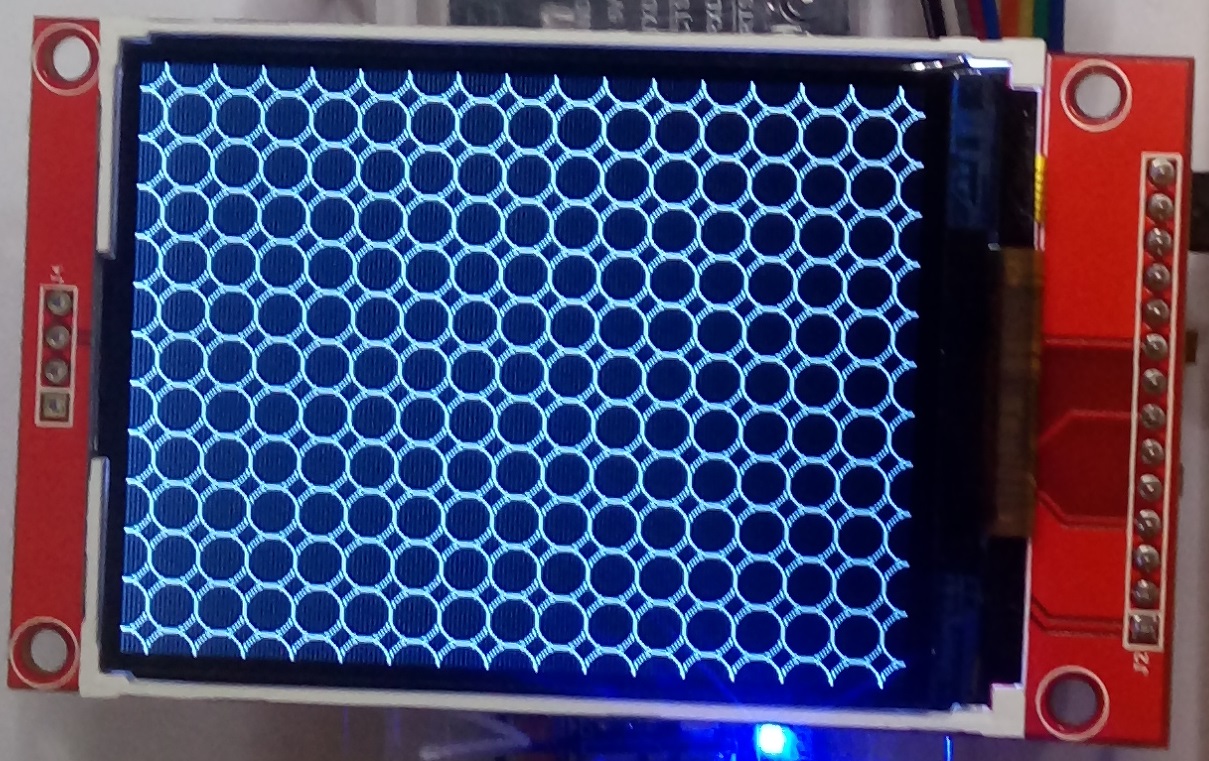 Exemplo de círculos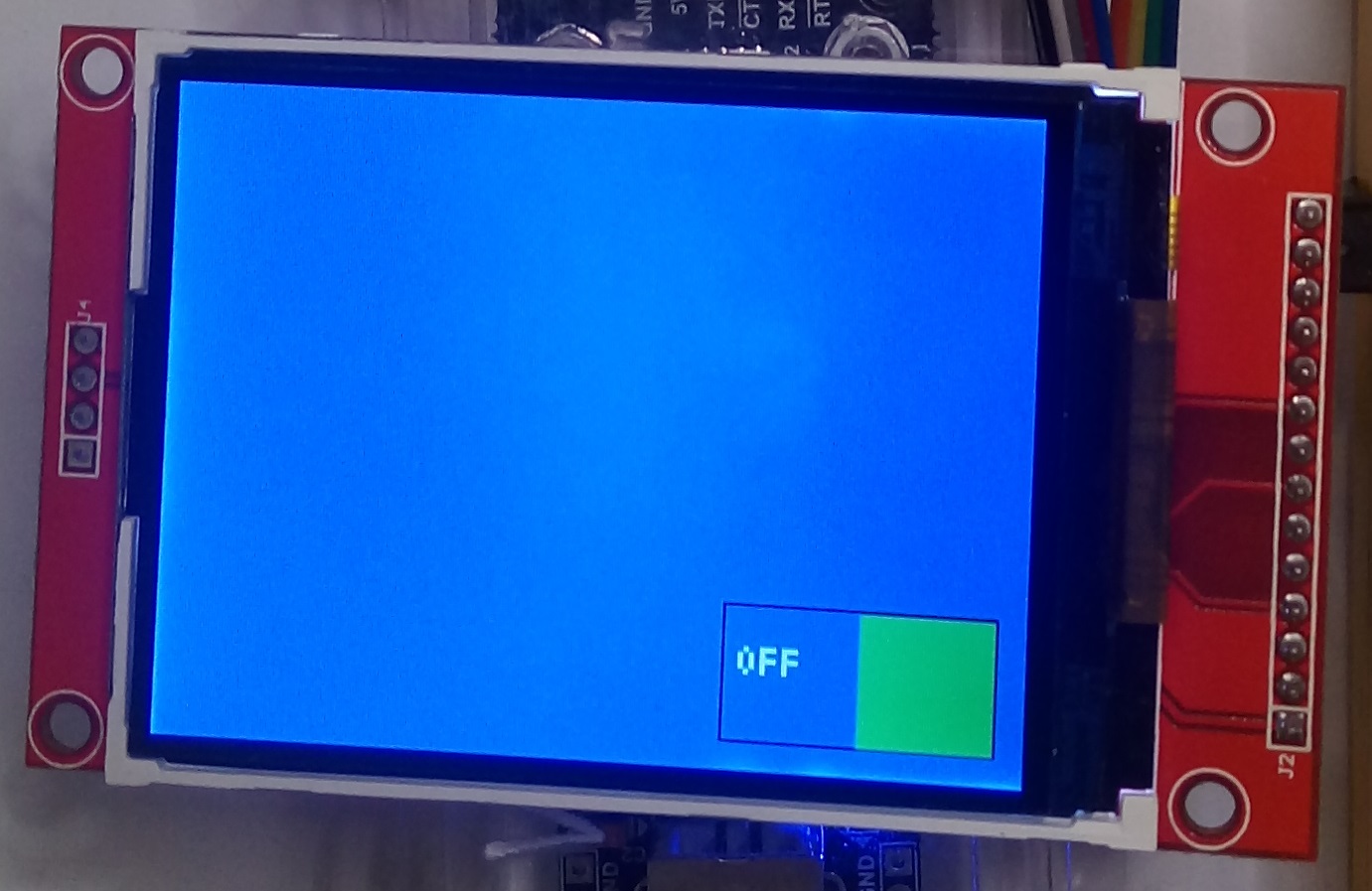 Exemplo de botões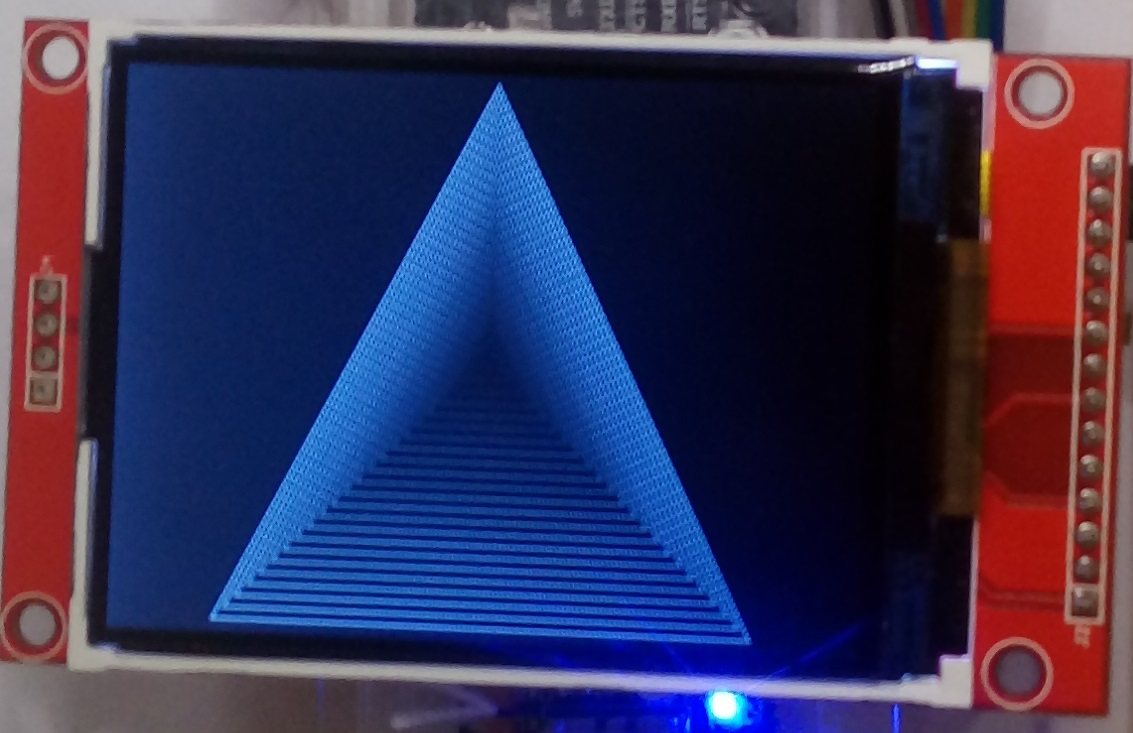 Exemplo de triângulos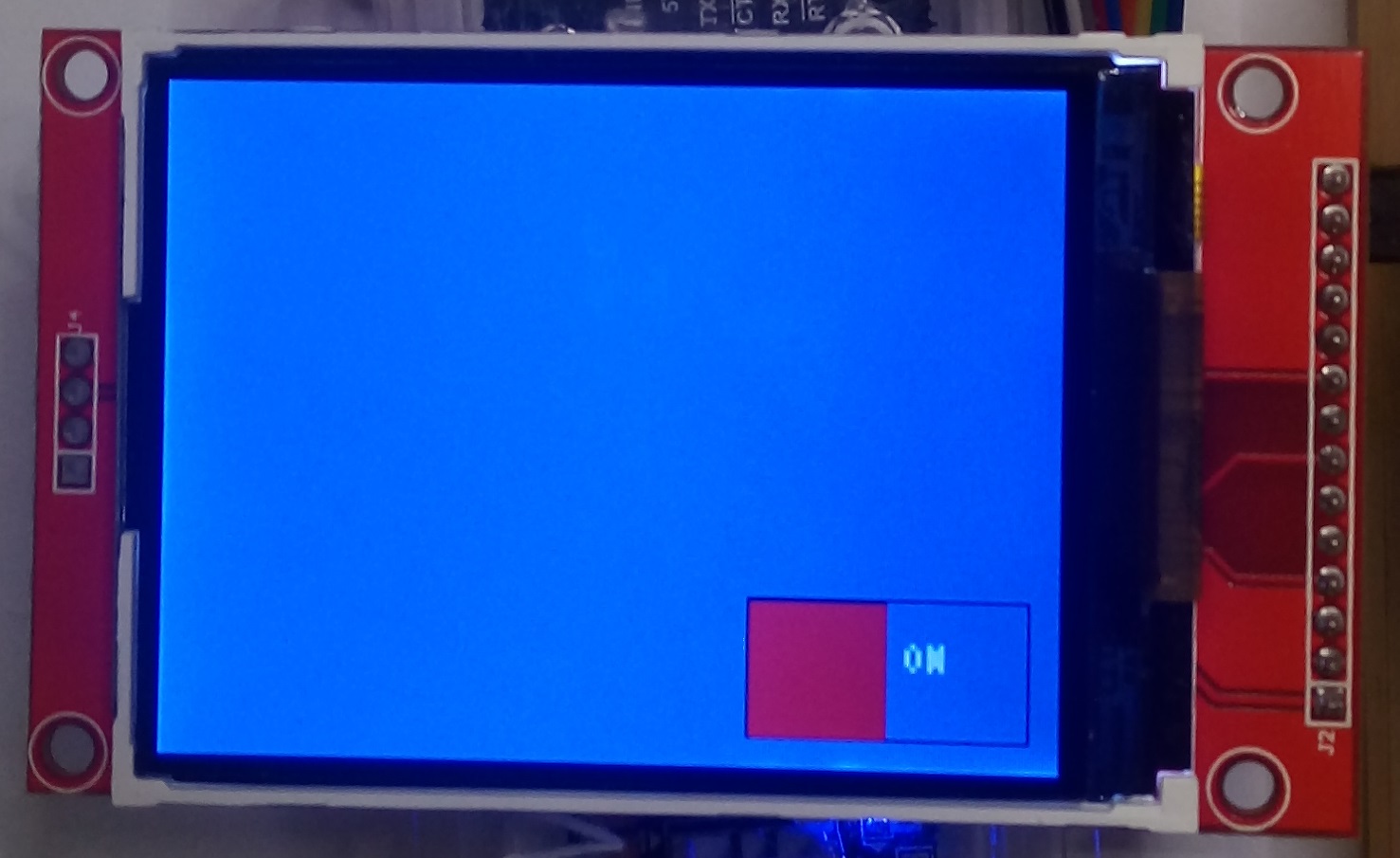 Exemplo de botões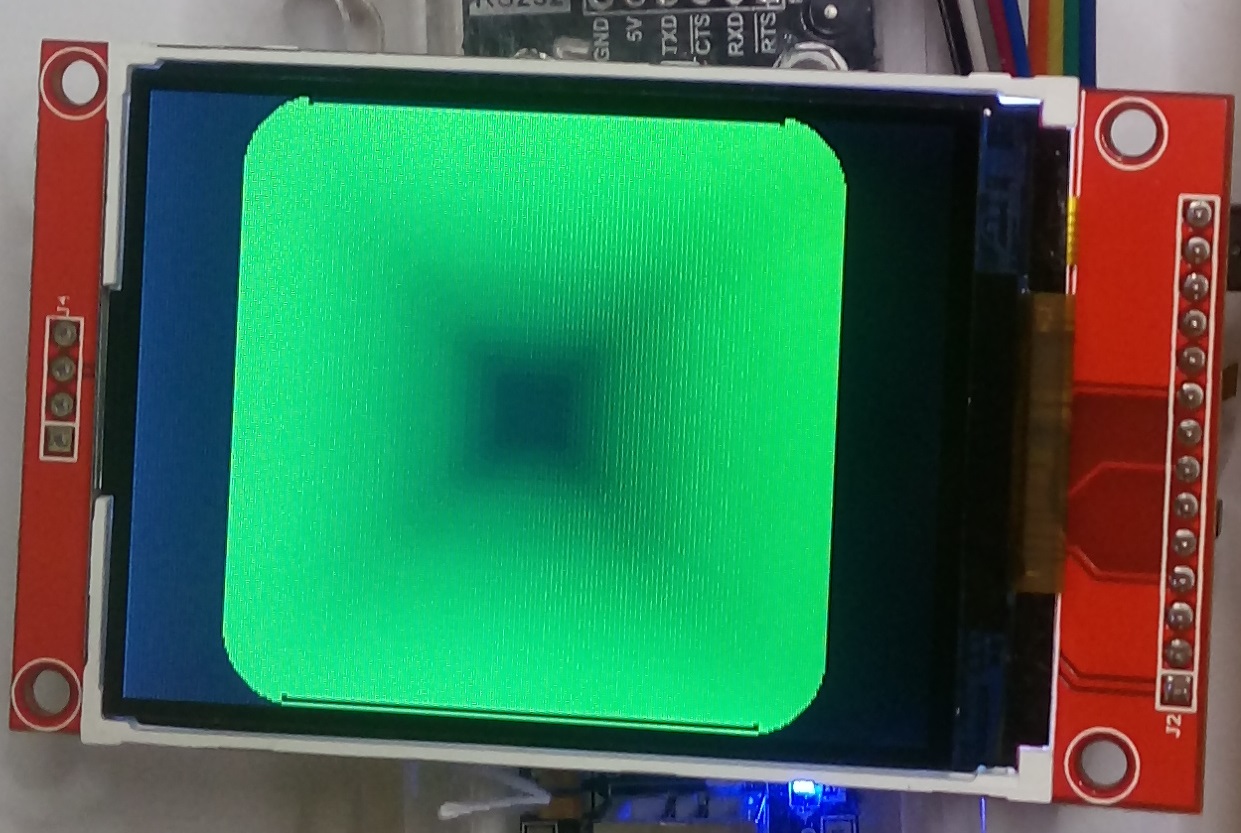 Exemplo de retângulos com cantos arredondadosExemplo de printf e textos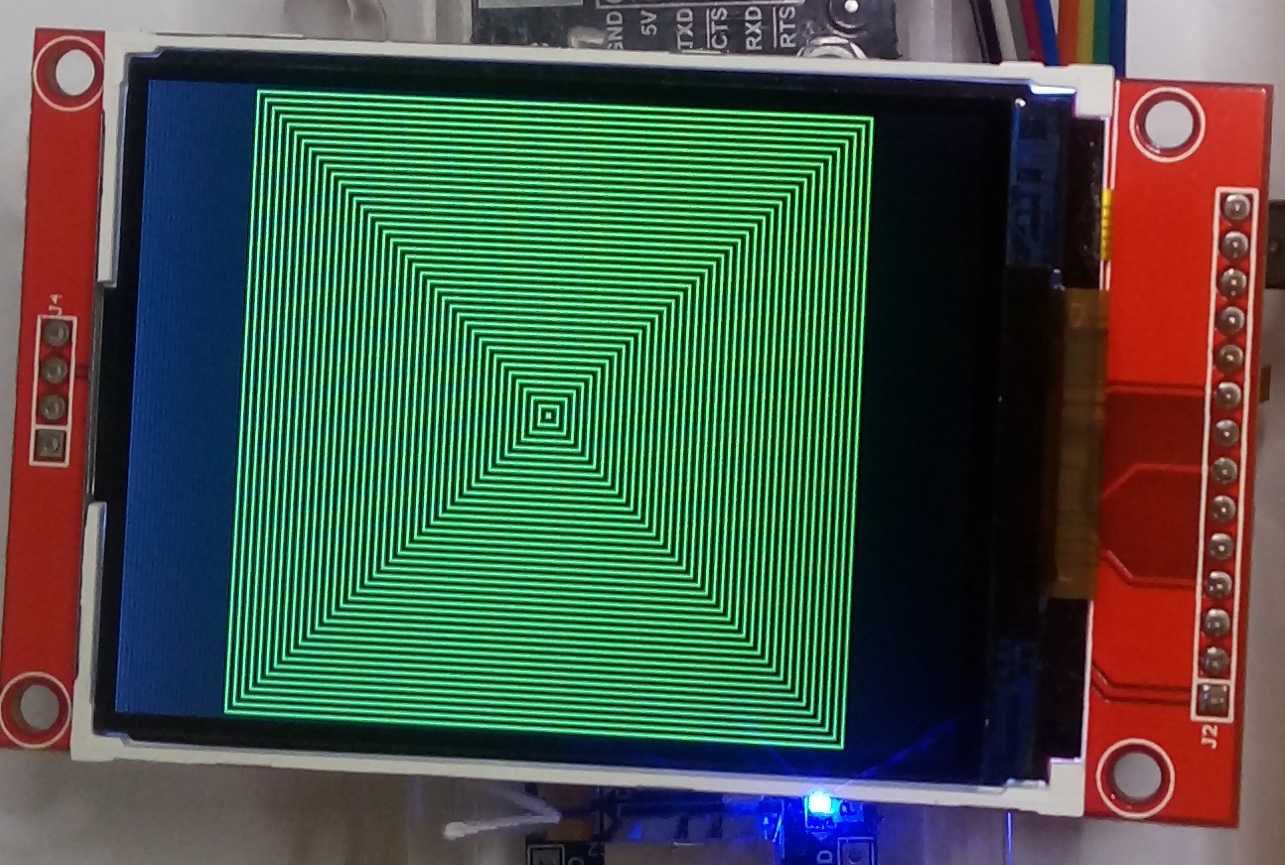 Exemplo de retângulos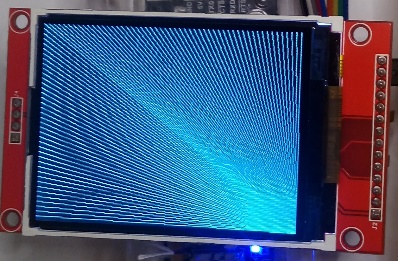 Exemplo de linhasMódulo DisplayConectorPino ARMReset (RST)P7 pino 160 (P2_0)Data/Command (D/C)P7 pino 259 (P2_1)LED (BackLight)P7 pino 335 (P1_28)Chip select (CS#)P5 pino 545 (P0_18)SPI CLKP5 pino 263 (P0_7)SPI MISO (SDO)P5 pino 362 (P0_8)SPI MOSI (SDI)P5 pino 461 (P0_9)VCC (3V a 5V)P5 pino 1GNDP5 pino 6